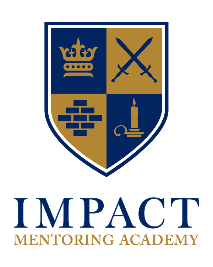 Student & Family InformationBursary InformationFinancial InformationFinancial Aid ApplicationFull Name:Full Name:Full Name:Full Name:FirstFirstFirstFirstFirstFirstFirstFirstMiddleMiddleLastLastLastLastLastLastLastAddressAddressAddressAddressAddressAddressD.O.B D.O.B D.O.B Family Information Family Information Family Information Family Information Family Information Family Information Family Information Family Information Family Information Family Information Family Information Family Information Family Information Family Information Family Information Family Information Family Information Family Information Family Information Family Information Family Information Family Information Family Information Family Information Family Information Name of Father/GuardianName of Father/GuardianName of Father/GuardianName of Father/GuardianName of Father/GuardianName of Father/GuardianName of Father/GuardianName of Father/GuardianAddressAddressAddressCellularCellularCellularCellularCellularWorkWorkEmailEmailEmailEmployerEmployerEmployerEmployerEmployerEmployerOccupationOccupationOccupationOccupationName of Mother/GuardianName of Mother/GuardianName of Mother/GuardianName of Mother/GuardianName of Mother/GuardianName of Mother/GuardianName of Mother/GuardianName of Mother/GuardianAddressCellularCellularCellularCellularCellularWorkWorkEmailEmailEmailEmployerEmployerEmployerEmployerEmployerEmployerEmployerOccupationOccupationOccupationAmount of financial aid neededAmount of financial aid neededAmount of financial aid neededAmount of financial aid neededAmount of financial aid neededAmount of financial aid neededDurationDurationPerson (s) who is applyingPerson (s) who is applyingPerson (s) who is applying(mother, father, guardian, etc.)(mother, father, guardian, etc.)Reasons for applying:I/We fully understand that financial assistance would require my son to maintain a C+ GPA average.      I/We hereby declare that all information included herein written (including income and expenditures on the following is true and verifiable at the time of  signing.   Any change in circumstance will be forwarded to IMPACT Mentoring Academy  in writing.    I/We authorize IMPACT Mentoring Academy to make independent verification of the information contained herein, understanding that erroneous information may  lead to the withdrawal of financial assistance.    I/We fully understand that financial assistance would require my son to maintain a C+ GPA average.      I/We hereby declare that all information included herein written (including income and expenditures on the following is true and verifiable at the time of  signing.   Any change in circumstance will be forwarded to IMPACT Mentoring Academy  in writing.    I/We authorize IMPACT Mentoring Academy to make independent verification of the information contained herein, understanding that erroneous information may  lead to the withdrawal of financial assistance.    I/We fully understand that financial assistance would require my son to maintain a C+ GPA average.      I/We hereby declare that all information included herein written (including income and expenditures on the following is true and verifiable at the time of  signing.   Any change in circumstance will be forwarded to IMPACT Mentoring Academy  in writing.    I/We authorize IMPACT Mentoring Academy to make independent verification of the information contained herein, understanding that erroneous information may  lead to the withdrawal of financial assistance.    I/We fully understand that financial assistance would require my son to maintain a C+ GPA average.      I/We hereby declare that all information included herein written (including income and expenditures on the following is true and verifiable at the time of  signing.   Any change in circumstance will be forwarded to IMPACT Mentoring Academy  in writing.    I/We authorize IMPACT Mentoring Academy to make independent verification of the information contained herein, understanding that erroneous information may  lead to the withdrawal of financial assistance.    I/We fully understand that financial assistance would require my son to maintain a C+ GPA average.      I/We hereby declare that all information included herein written (including income and expenditures on the following is true and verifiable at the time of  signing.   Any change in circumstance will be forwarded to IMPACT Mentoring Academy  in writing.    I/We authorize IMPACT Mentoring Academy to make independent verification of the information contained herein, understanding that erroneous information may  lead to the withdrawal of financial assistance.    I/We fully understand that financial assistance would require my son to maintain a C+ GPA average.      I/We hereby declare that all information included herein written (including income and expenditures on the following is true and verifiable at the time of  signing.   Any change in circumstance will be forwarded to IMPACT Mentoring Academy  in writing.    I/We authorize IMPACT Mentoring Academy to make independent verification of the information contained herein, understanding that erroneous information may  lead to the withdrawal of financial assistance.    I/We fully understand that financial assistance would require my son to maintain a C+ GPA average.      I/We hereby declare that all information included herein written (including income and expenditures on the following is true and verifiable at the time of  signing.   Any change in circumstance will be forwarded to IMPACT Mentoring Academy  in writing.    I/We authorize IMPACT Mentoring Academy to make independent verification of the information contained herein, understanding that erroneous information may  lead to the withdrawal of financial assistance.    I/We fully understand that financial assistance would require my son to maintain a C+ GPA average.      I/We hereby declare that all information included herein written (including income and expenditures on the following is true and verifiable at the time of  signing.   Any change in circumstance will be forwarded to IMPACT Mentoring Academy  in writing.    I/We authorize IMPACT Mentoring Academy to make independent verification of the information contained herein, understanding that erroneous information may  lead to the withdrawal of financial assistance.    I/We fully understand that financial assistance would require my son to maintain a C+ GPA average.      I/We hereby declare that all information included herein written (including income and expenditures on the following is true and verifiable at the time of  signing.   Any change in circumstance will be forwarded to IMPACT Mentoring Academy  in writing.    I/We authorize IMPACT Mentoring Academy to make independent verification of the information contained herein, understanding that erroneous information may  lead to the withdrawal of financial assistance.    I/We fully understand that financial assistance would require my son to maintain a C+ GPA average.      I/We hereby declare that all information included herein written (including income and expenditures on the following is true and verifiable at the time of  signing.   Any change in circumstance will be forwarded to IMPACT Mentoring Academy  in writing.    I/We authorize IMPACT Mentoring Academy to make independent verification of the information contained herein, understanding that erroneous information may  lead to the withdrawal of financial assistance.    Signature of applicantSignature of applicant(print name)(print name)(print name)(print name)(print name)(print name)Signature of applicantSignature of applicant(print name)(print name)(print name)(print name)(print name)(print name)Date:EarningsEarningsEarningsFather’s Monthly WageFather’s Monthly WageFather’s Monthly WageFather’s Monthly WageFather’s Monthly WageRental IncomeRental IncomeRental IncomeRental IncomeRental IncomeInvestment IncomeInvestment IncomeInvestment IncomeInvestment IncomeInvestment IncomeOther (child support, second job,etc.)Other (child support, second job,etc.)Other (child support, second job,etc.)Other (child support, second job,etc.)Other (child support, second job,etc.)Sub TotalSub TotalSub TotalSub TotalMother’s Monthly WageMother’s Monthly WageMother’s Monthly WageMother’s Monthly WageMother’s Monthly WageRental IncomeRental IncomeRental IncomeRental IncomeRental IncomeInvestment IncomeInvestment IncomeInvestment IncomeInvestment IncomeInvestment IncomeOther (child support, second job,etc.)Other (child support, second job,etc.)Other (child support, second job,etc.)Other (child support, second job,etc.)Other (child support, second job,etc.)Sub TotalSub TotalSub TotalSub TotalTotalTotalTotalTotalTotalTotalExpendituresExpendituresExpendituresExpendituresGiving (tithe & offering)Giving (tithe & offering)Giving (tithe & offering)Giving (tithe & offering)Giving (tithe & offering)Mortgage/RentMortgage/RentMortgage/RentMortgage/RentMortgage/RentUtilities (electricity, water, gas)Utilities (electricity, water, gas)Utilities (electricity, water, gas)Utilities (electricity, water, gas)Utilities (electricity, water, gas)PhonePhonePhonePhonePhoneCable/InternetCable/InternetCable/InternetCable/InternetCable/InternetFoodFoodFoodFoodFoodTransportationTransportationTransportationTransportationTransportationClothing & PersonalClothing & PersonalClothing & PersonalClothing & PersonalClothing & PersonalMiscellaneous (including leisure)Miscellaneous (including leisure)Miscellaneous (including leisure)Miscellaneous (including leisure)Miscellaneous (including leisure)TotalTotalTotalTotalTotalTotalNet EarningNet EarningNet EarningNet EarningNet EarningNet EarningSavingsSavingsSavingsSavingsSavingsFather’s Savings AccountFather’s Savings AccountFather’s Savings AccountFather’s Savings AccountFather’s Savings AccountShort/Long Term DepositsShort/Long Term DepositsShort/Long Term DepositsShort/Long Term DepositsShort/Long Term DepositsSub TotalSub TotalSub TotalSub TotalMother’s Savings AccountMother’s Savings AccountMother’s Savings AccountMother’s Savings AccountMother’s Savings AccountShort/Long Term DepositsShort/Long Term DepositsShort/Long Term DepositsShort/Long Term DepositsShort/Long Term DepositsSub TotalSub TotalSub TotalSub TotalTotalTotalTotalTotalTotalTotalTotal